MSN / DNP / PhD Graduation Checklist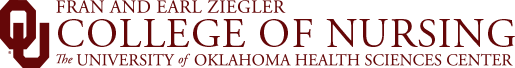 Tulsa Campus Spring 2024Last update: February 13, 2024Note: Additional forms and documentation may be required from professional students. Students are encouraged to review their HSC emails routinely for additional information.Jessica Thompson - Director of Student EngagementJessica-Thompson@ouhsc.eduMaurissa Trujillo - Graduate Student Program CoordinatorMaurissa-Trujillo@ouhsc.eduStepWhat I Need to DoEvent Date/Due DateComplete?1.Review Graduation InformationGraduation website: Click HereCheck Routinely for Updates2.Purchase Cap & GownGraduation Gear Up: Schusterman CenterIf you cannot attend Graduation Gear-Up, students can purchase graduation gear directly from the Jostens website. More Information HereApril 4 10am-6pm3.Graduation ApplicationYou will be notified by email when the application opens. Complete through your student self-service site: Click HereMarch 14.Mandatory Graduation Clearance FormComplete online clearance form: Click HereApril 85.Financial Aid Exit InterviewStudents will receive additional information by email or noted in self-service.Final transcripts/degree will not be released if the exit interview is not completed.As soon as notified6. Pinning Ceremony Marriott Tulsa Hotel Southern Hills  1902 E 71st St, Tulsa OK  Doors Open at 9:15 amMay 7 at 10am7.OU-Tulsa CommencementReynolds Center on the University of Tulsa campus.Wear academic regalia (cap & gown, and hood)OU -Tulsa Convocation: Click HereMay 7 at 7pm8.College of Nursing  CommencementLloyd Noble Center in Norman, Oklahoma 2900 Jenkins Ave. Norman, OK 73019OU Nursing Convocation: Click HereMay 9 at 2pm